檢驗項目PML-RARA基因定性檢驗檢驗表單精準醫學暨分子醫學特殊檢驗單（CM-T2A0）參考範圍Undetected1.採檢容器(圖片)  2.檢體量3.檢體類別4.採檢須知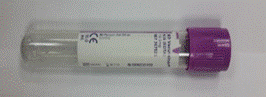 大紫頭EDTA試管  *採檢須知最低採檢量：血液檢體8 ml 採檢注意事項(病人準備)無檢體傳送要求須於24小時內送達實驗室。檢體拒收準則血液凝固檢驗方法RT-PCR可送檢時間星期一至星期五:07:00-22:00並盡速送檢報告完成時間14個工作天   加補驗原則/條件不接受加補驗檢驗組別及聯絡方式分生組  電話:04-22052121分機：1202-304檢驗效能測試方法本實驗利用RT-PCR的方法，將欲測的PML-RARA融合基因片段的量成幾何級數的放大，主要是利用引子去偵測PML-RARA融合基因(型別包含Bcr1、Bcr2、Bcr3)存在與否，以偵測病患是否含有此段基因並且分型。檢驗結果的解讀急性骨髓性白血病（Acute myeloid leukemia, AML）為血癌的一種，因造血骨髓細胞中停止分化與不斷的增生所造成，骨髓白血病細胞第15對及第17對染色體轉位t(15;17)則會造成PML/RARA基因融合，PML/RARA基因融合分為Bcr1、Bcr2及Bcr3，所有型別中Bcr1約占55%，Bcr2約占5%，Bcr3則約40%，目前已有標靶藥物針對此基因融合作治療，此檢驗項目可幫助臨床精準用藥並且用於疾病的追蹤與預後預測。健保代碼12188C X3幾付點數1200 X3自費收費4500注意事項1.是否接收代檢□是■否